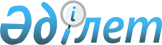 Об установлении дополнительного перечня лиц, относящихся к целевым группам населения Иртышского района на 2014 годПостановление акимата Иртышского района Павлодарской области от 06 января 2014 года N 1/1. Зарегистрировано Департаментом юстиции Павлодарской области 16 января 2014 года N 3668

      В соответствии со статьей 31 Закона Республики Казахстан от 23 января 2001 года "О местном государственном управлении и самоуправлении в Республики Казахстан", пунктом 2 статьи 5 Закона Республики Казахстан от 23 января 2001 года "О занятости населения" акимат Иртышского района ПОСТАНОВЛЯЕТ:



      1. Установить дополнительный перечень лиц, относящихся к целевым группам населения, проживающих на территории Иртышского района:

      1) молодежь в возрасте от двадцати одного года до двадцати девяти лет;

      2) лица в возрасте старше 50 лет для женщин и старше 55 для мужчин;

      3) лица, длительное время не работающие (двенадцать месяцев и более);

      4) лица, не имеющие в семье ни одного работающего;

      5) лица, имеющие ограничения в труде по справке врачебно-консультативной комиссии.



      2. Контроль за исполнением данного постановления возложить на заместителя акима района по социальным вопросам.



      3. Настоящее постановление вводится в действие по истечении десяти календарных дней после дня его первого официального опубликования.      Аким района                                Н. Пшенбаев
					© 2012. РГП на ПХВ «Институт законодательства и правовой информации Республики Казахстан» Министерства юстиции Республики Казахстан
				